Қазақ тілі         4 сынып 1 тапсырма .Мәтінді көркем жазу талаптарын сақтай отырып, көшіріп жаз. Бірыңғай мүшелердің тыныс белгісін қой.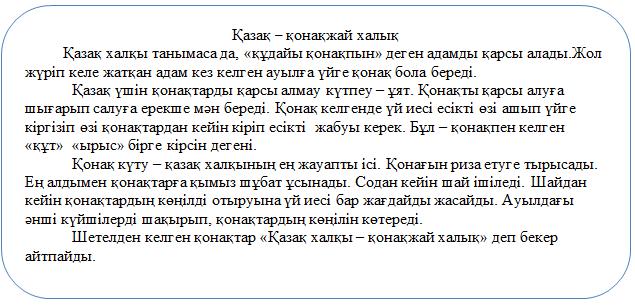 2 тапсырма . Қонақ,шұбат сөздерін септеп жаз.